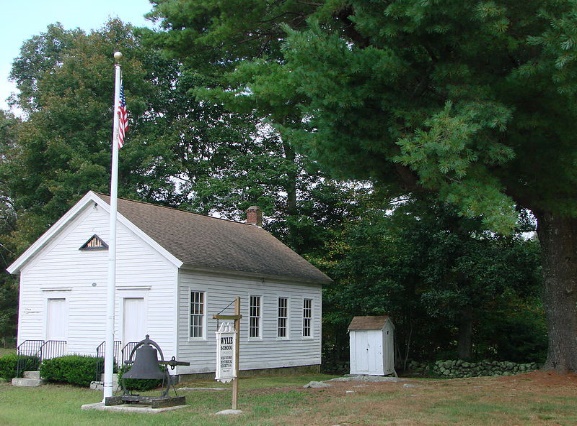 Wylie School House Renovations Committee AgendaMonday, June 18, 2018, 6:30 pmWylie School House 				I.	Call to Order				II.	Pledge of Allegiance				III.	Welcome				IV.	Statement of Purpose				V.	Approval of Minutes				VI.	Treasurer’s Report				VII.	Review of presentation for BOS					Meeting on 06-26-18				VIII.	Discussion of pending projects					A.  Prioritization order for submission					      To BOS					B.  Status of electrical wiring connection					C.  Cost estimates received to-date					D.  Specs required for cost estimates					E.  Availability of donated materials 					     (primer, paint, white oak lumber)					F.  Other				IX.	Appointment of fundraising sub-committee				X.	Appointment for committee vacancy				XI.	Agenda items, date and location for next 					Committee meeting				X.	Adjournment